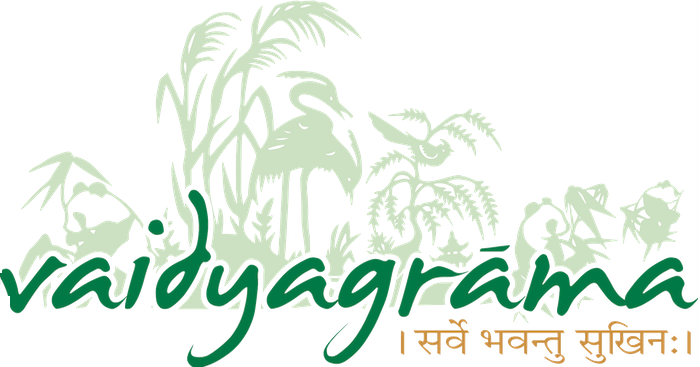 Beating Diabetes Program: Client informationBeating Diabetes Program: Client informationContact DetailsContact DetailsEmail this to dr.ramaprasad@punarnava.org or upload this to the message box on vaidyagrama.com/BeatingDiabetes pageEmail this to dr.ramaprasad@punarnava.org or upload this to the message box on vaidyagrama.com/BeatingDiabetes pageFull name: Email address: Phone number: Age, gender: Postal address: Work, role, family, social: What is your role at work?: How many hours do you work?: Do you do night shifts? How often?: How many are in your family?: Describe your role in your family: Describe your social life: Write down five topics/things/events that you find hard to deal with, at work and in other areas of life, currently: How are you dealing with them?: Diabetes informationDiabetes informationWhat were the initial signs?: When did you test positive for type 2 diabetes?: What was your exact result, then?: Was your diagnosis accidental?: HealthHealthWhat are other diagnosed conditions you have? When? Symptoms? Medications? Treatments?: What are the undiagnosed conditions you have? When? Symptoms? Medications? Treatments?: How often does your sleep get disturbed, and why?: How often does your fitness program get disturbed, and why?TestsTestsWhat are your current blood sugar levels?: What are your current urine sugar levels?: Treatment and DietTreatment and DietWhat are the medications you are on currently?: What is the diet you are on currently?: What are the new lifestyle activities you have adapted? What are the results? Tell us about your typical day's meals, snacks and drinks in detail.: How many soft drinks do you have, daily?: Do you have any food cravings? How often? What do you eat?:FitnessFitnessHow many naps (short sleep) or rests do you need daily during the daytime?:How many hours of exercise do you do per week?: What type of exercises and duration of each of them?: When (morning, evening etc) do you do your exercises mostly?: How long do you sweat during your exercises?: How many times can you do an average block of stairs (going up and down) in 10 minutes?: How do you feel after that?: AptitudeAptitudeDo you think you need to boost your overall health?:Why are you interested in our RD2 program?: Are you interested in upgrading your health and wellness to a more effective lifestyle?: Are you in a position to upgrade to adopt a more effective lifestyle?: What sort of moral support you might get from your family, with your wellness program, during and after this retreat? What type? Which areas? How long?: GeneralGeneralWhat is your energy level, out of 10?: How long do you sleep?: How do you feel when you wake up?: Are you generally improving, getting worse, or going steadily with your health?: Do you know ours is a natural health retreat?: Have you had any health issues that required immediate hospital visit?: Are you doing it at your will?: Attachment: 1) diet, 2) herbs, supplements, 3) natural medications, 4) allopathic medications, and 5) treatments: Do you snore?: ImportantImportantDo you know that the nearest emergency hospital is 60 minutes away?: Once we receive it, we'll respond in 48 hours.Your goalsYour goalsGeneral: Specific: Anything else: Email this to dr.ramaprasad@punarnava.org or upload this to the message box on vaidyagrama.com/BeatingDiabetes pageEmail this to dr.ramaprasad@punarnava.org or upload this to the message box on vaidyagrama.com/BeatingDiabetes page